THE BOOKWhen Dr. Tony Lamair Burks II packed the last of his personal belongings that crisp afternoon, he looked around his barren school office once more:  What had he learned? How would he be different? What was his Bought Wisdom?“Bought Wisdom” is part interactive memoir, part leadership story, and part reflective journal.  Discover how one person’s journey can help you:·         Reflect on your living and learning·         Recover from your setbacks·         Reframe your thinking about experiences·         Tell your story to encourage yourself and inspire othersBought Wisdom is the kind of wisdom you get from experiencing life and all it tosses your way.  We’d do well to learn from the Bought Wisdom of others.THE AUTHORDr. Tony Lamair Burks II is Chief Learning Officer of LEADright, where he coaches and trains leaders for excellence. He was the founding principal-director of The Early College at Guilford, North Carolina’s first early college high school and one of the first such schools of its type in the world. He is among five educators featured in Walking the Equity Talk: A Guide for Culturally Courageous Leadership in School Communities by John Robert Browne II; and he has been recognized by NU-tribe Magazine as one of "Six HBCU Grads You Should Know".THE FAQSQUESTION:  When did you write Bought Wisdom: Tales of Living and Learning?RESPONSE:  I started writing Bought Wisdom: Tales of Living and Learning in 2011.  However, I did write two of the chapters (i.e., On Becoming and Preachin’ John) in the mid-to-late 1990s as projects for special courses. Principal Mitzi Yates Lizàrraga invited me to speak to her graduating high school seniors one day in 2011.  Part of my speech that day was the seed that grew into Bought Wisdom: Tales of Living and Learning.QUESTION:  Where did you get the idea for the book’s title?RESPONSE:   It was Dr. Lora Hodges who first schooled me on “Bought  Sense.” It’s how her mother described the kind of wisdom you get from experiencing life and all it tosses your way.  Her mother said we’d do well to learn from the Bought Sense of others.QUESTION:  So you’re saying Bought Wisdom is the kind of wisdom for which you pay a price?RESPONSE:   Absolutely!  It’s as simple as knowing whose Pound Cake you shouldn’t eat at the  church cookout. Bought Wisdom is also leaving the house, hearing that still small voice telling you to go back, and doing so only to find a loved one on the floor in need.  QUESTION:  Why do you describe Bought Wisdom: Tales of Living and Learning as part interactive memoir, part leadership story, and part reflective journal?RESPONSE:  Bought Wisdom: Tales of Living and Learning is a memoir because it has 15 chapters that are snapshots of moments in my life.  It is a leadership story because the chapters weave a story about who I have become as a leader.  It’s the reflective journal aspect; however, that makes the book an interactive memoir.  I have space to journal at the end of each chapter and I offer a few questions and prompts to “prime the pump” for writing stories. QUESTION:  What other writing projects do you have on the horizon?RESPONSE: A few more books are on the horizon in the next 24 months.  I’m working on a children's book entitled Uncle Pigg, The People’s Tailor.  A few colleagues and I intend to co-author a field guide for educational leaders. Perhaps we’ll call it Time to Lead: 21 Practical Time-saving Tools for Today’s Educational Leaders. I plan to co-edit Bought Wisdom, Volume II: Only Flowers Bloom Silently, an anthology of stories. To learn more about the anthology and to submit your stories for consideration, go to www.leadrighttoday.com/SubmitYourStoryQUESTION:  What’s the message of Bought Wisdom: Tales of Living and Learning?RESPONSE: Bought Wisdom is about articulating and unpacking our stories to propel us into the lives we desire. Though I share stories from my life, Bought Wisdom is not about the past or what has been. Badger—a character in one of my favorite books, Crow and Weasel by Barry Lopez—talks about the importance of storytelling.  She says,The  stories  people  tell  have  a  way  of  taking  care  of  them.    If  stories  come  to  you,  care  for  them.    And  learn  to  give  them  away  where  they  are  needed.    Sometimes  a  person  needs  a  story  more  than  food  to  stay  alive.    That  is  why  we  put  these  stories  into  each  other’s  memory.My hope is that my “Bought  Wisdom” will inspire you to write your own stories so you may “give them away [when and] where they are needed.” Ultimately, Bought Wisdom is universal.  THE PRAISEBOUGHT  WISDOM  is  an  amazing  resource  for  educators  and  administrators  and  students  from  any  discipline,  and  for  those  who  value  teaching  and  learning.    The  stories,  lessons,  and  anecdotes  that  Dr.  Burks  shares  in  BOUGHT  WISDOM  will  forever  resonate  within  you.SANDI  MCCREE,  MFA,  actress  (Delonda  Brice  in  HBO’s  “The  Wire”  and  Bobby  Brown’s  mother,  Carole,  in  BET’s  “The  New  Edition  Story”),  youth  advocate,  and  president,  Thought  Provoking  Arts  CompanyI  have  found  him  to  be  an  authentic  care-taker,  passionate  advocate,  and  keenly  intellectual  educator  who  balances  both  theory  and  practice  in  such  a  way  as  to  provide  an  achievable  but  forward-thinking  and  provocative  vision.DARIAN  C.  JONES,  PH.D.,  K-12  education  expert  and  founder  and  chief  academic  officer,  Sankore’  PrepYou  walk  in  his  shoes,  feeling  the  awakening  pinch  of  failure  and  the  joy  of  triumph.KADHIR  V.  RAJAGOPAL,  ED.D.,  author,  Create  Success!  Unlocking  the  Potential  of  Urban  Students[BOUGHT  WISDOM  is]  an  inspirational  read  for  all  ages  containing  valuable  spiritual  nuggets  embedded  within  each  story.    [It  is  a]  wonderful  example  of  living  life  with  strength,  courage,  and  a  sense  of  adventure!  REV.  SHARON  THOMPSON,  co-spiritual  director,  Living  Truth  365[Dr.  Burks]  is  insightful  and  painfully  honest  about  what  it  takes  to  get  [organizations]  and  professionals  to  perform  at  high  levels  as  well  as  the  tremendous  amount  of  sacrifice  involved.STANTON  E.  LAWRENCE,  SR.,  ED.D.,  assistant  superintendent  for  administration,  San  Antonio  Independent  School  District[Dr.  Burks]  is  one  of  the  young  geniuses  engaged  in  the  noble  work  of  transforming  K-12  Education  and  is  a  leader  who  knows  the  value  of  “learning  without  limits.”.  RONNIE  PRICE,  vice  president  of  human  resources,  Chattahoochee  Technical  CollegeTony’s  writing  is  engaging,  delightful,  and  thought-  provoking.RUBY  K.  PAYNE,  PH.D.,  author,  A  Framework  for  Understanding  Poverty  and  Learning  StructuresBOUGHT  WISDOM  warms  the  heart,  tickles  the  funny-bone  and  kindly  asks  its  readers  to  playfully  ponder  and  then  participate.FRED-RICK  L.  ROUNDTREE,  MFA,  special  assistant  to  the  provost,  Winston-Salem  State  UniversityHis  work  exemplifies  culturally  courageous  leadership  in  every  respect,  causing  me  to  feature  him  in  a  chapter  of  my  book … .He  really  walks  his  talk.JOHN  ROBERT  BROWNE  II,  ED.D.,  author,  Walking  the  Equity  Talk:  A  Guide  for  Culturally  Courageous  Leadership  in  School  Communities  and  CEO,  Third  Millennium  EnterprisesBOUGHT  WISDOM  creates  conditions  for  leaders  to  become  their  own  best  teachers.LARRY  D.  COBLE,  ED.D.,  co-author,  The  Hidden  Leader  and  Staying  on  Track  Tony  Lamair  Burks  II  is  a  passionate  educator  and  a  strong  advocate  for  students.  He  is  an  impressive  role  model  for  lifelong  learning  and  self- improvement  with  high  achievement  aspirations.LIBIA  GIL,  PH.D.,  assistant  deputy  secretary  and  director,  Office  for  English  Language  Acquisition,  United  States  Department  of  Education❧❧Bought Wisdom: Tales of Living and Learning is available in paperback at www.leadrighttoday.com/boughtwisdomFor bulk orders, contact the publisher at lead@LEADrightToday.com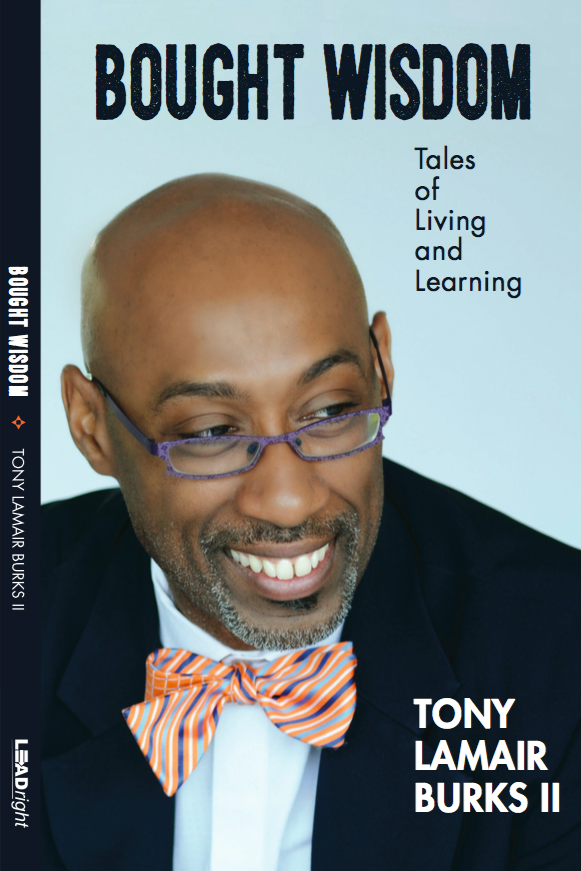 BOUGHT WISDOMTales of Living and LearningTony Lamair Burks IIInteractive Memoir | Nonfiction172 pages | paperbackPublisher: LEADrightPublication Date: April 14, 2017ISBN-13: 978-0692871188ISBN-10: 0692871187CONTACTlead@LEADrightToday.com619-796-6463ORDERwww.leadrighttoday.com/boughtwisdom